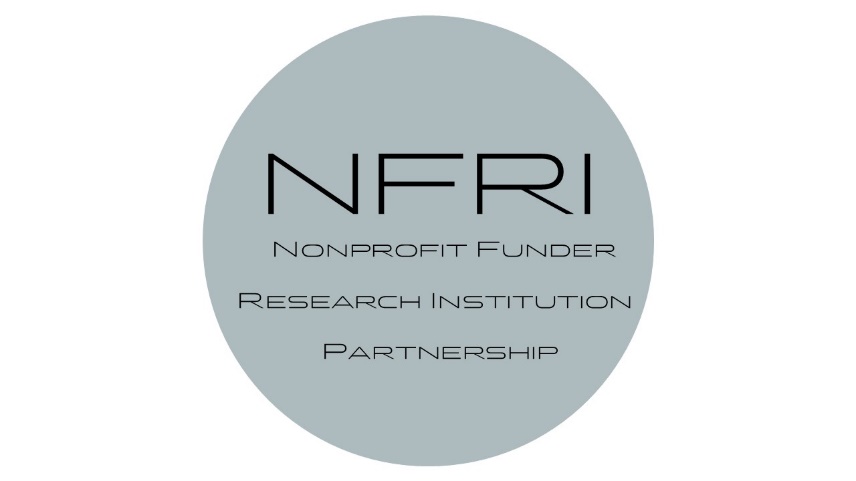 v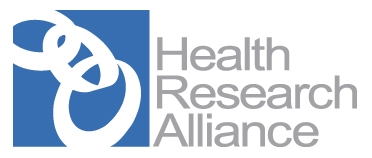 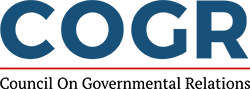 Agenda for VIRTUAL MeetingsApril 23rd, 202011:30 am-1:00pm	Research Project Support Costs Working Group   REGISTER HEREChairs: Diane Bovenkamp and Cindy HopeSubgroupsToolkit				Patrick Clark and Heather MooreExamples			Diane Bovenkamp and Nancy LewisEducation			Maryrose Franko and Dave Kennedy1:30pm-3:00pm	Streamlining Working Group REGISTER HEREChairs: Andrew Smith and Vivian HolmesSubgroupsApplication			Sara Strickland and Stephanie EndyContracting			Missy Peloso and Whitney SteenFinancial Reporting		Charles Greer and Mehvish Khan3:30pm-5:00pm	IP/Tech Transfer Working Group  REGISTER HEREChairs: Jilda Garton, Amy Laster, and Fred ReinhartSubgroupsRoyalty Sharing		Jackie Hausman, Fred Reinhart, and John RitterControl of Licensing		Jeremy NelsonPatient Access			Amy Laster and Felice LuBackground/Definition of IP	Alex Albinak and Kevin WozniakEach Working Group presentation will end with a discussion of next stepsWhat is left to do (by whom) before finalizing documents?How do we market the resources (broaden the coalition)?How can we capture when things are/aren’t working?How can we incorporate then disseminate feedback?When and how do we bring our researchers into the conversation?Hopefully, we will schedule another in-person NFRI Workshop where we unveil these resources to a much broader audience of personnel from research institutions and funders.